Dáváme věcem nový životPracovní list je určen pro žáky 3. – 5. ročníků.  Nabízí prostor k zamyšlení nad využitím starých nepotřebných věcí. Žáci si naplánují přetvoření předmětu, který si sami vyberou, promyslí si potřebné pomůcky i finanční náročnost. Svůj plán zrealizují. Můžou pracovat samostatně nebo ve skupině. Uvedená videa jsou určena pro inspiraci a je vhodné je pustit, až po vypracování zadání 1. – 3. Vyrábíme fotoalbum		Výroba papírového pořadačeVýroba náušnic Držák na zubní kartáčkyKočička Stojánek na tužky________________________________________________________Když přetváříme nepotřebné předměty a dáváme jim jiné využití, říkáme tomu upcyklace. Zamyslete se, proč bychom měli/neměli upcyklovat. Zapisujte své nápady na samostatné lístečky.Ve skupině si je představte. Rozdělte je do dvou skupin: ANO a NE.Který názor ve vaší skupině převážil?Přečtěte si názvy videí a zkuste odhadnout, z čeho jsou jednotlivé předměty vyrobeny (z čeho byste je vyráběli vy).Fotoalbum Papírový pořadač (např. na časopisy)NáušniceDržák na zubní kartáčkyKočičkaStojánek na tužkyVyberte si jeden nepotřebný předmět z nabídky (nebo si vymyslete jiný) a napište, co  nového by z něj bylo možné vyrobit.Teď si můžete pustit pro inspiraci videa. Na ČT edu najdete i další náměty na upcyklaci.Vyberte si jeden nepotřebný předmět, který máte k dispozici, a naplánujte, co z něj vyrobíte.Budeme vyrábět z ……………………………………………..Výsledek bude (napište nebo načrtněte nový předmět, který upcyklací vznikne):Bude sloužit k ………………………………………………….Na výrobu budeme potřebovat:Zjistěte cenu potřebného materiálu a spočítejte, kolik bude upcyklace předmětu stát celkem:Odhadněte, kolik času budete na vyrábění potřebovat.Svůj plán zrealizujte.Sem můžete nalepit fotografii nového výrobku:Odpovězte si:Jaká byla skutečná cena nového výrobku?Kolik času jste vyráběním strávili?Kdo bude nový výrobek používat?Co jsem se touto aktivitou naučil(a):………………………………………………………………………………………………………………………………………………………………………………………………………………………………………………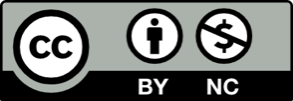 PAPÍROVÁ KRABICE (OD BOT, OD CEREÁLIÍ, OD ZUBNÍ PASTY)PLASTOVÁ LAHEVCÉDÉČKOSTARÉ OBLEČENÍ (TRIČKO, KALHOTY, PONOŽKA, RUKAVICE)